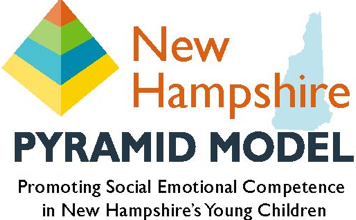 State Leadership Team Membership PolicyVision Statement:  Every New Hampshire family, early childhood program, and community provides environments that nurture and promote the social emotional development and learning of all young children, birth through six years.Mission Statement: The NH Pyramid Model SLT establishes a sustainable state infrastructure that complements and supports high fidelity implementation of the Pyramid Model in all early childhood environments.BackgroundNH became the 28th Pyramid Model State in 2017.   To establish the first essential structure, a group of key state and local constituents developed the State’s Pyramid Model Leadership Team (PM SLT) membership criteria.  Priority was placed on ensuring appropriate ‘areas of representation’ vs. specific individuals to ensure equity and sustainability.  In 2022 membership criteria was reviewed and revised to facilitate the integration of the two State Leadership Teams, iSocial and NH Pyramid Model.  That integration was completed in May 2022.   General GuidelinesPM SLT membership will include representatives of state, local, public and/or private organizations and programs (including family) that are engaged or interested in Pyramid Model implementation Members will have decision-making authority, if appropriate to their area of representationMembership will include geographic and cultural diversity, to the maximum extent possibleMembership will be limited to 12-15 individuals to promote maximum efficiency unless otherwise recommended by the Core Team; a member may represent more than one area of representation with SLT consensusThere are no established term limits for SLT membersAreas of representation will include:NH DHHS Child Care Licensing UnitNH DHHS Children’s Behavioral HealthNH DHHS Bureau of Child Development and Head Start Collaboration (BCDHSC)NH DHHS BCDHSC Program SpecialistNH DHHS Early Supports and ServicesNH DHHS Pyramid Model State Coordinator NH DHHS Division of Public Health, Maternal and Child HealthNHED AdministratorNHED Office of Social Emotional WellnessNHED Preschool Special Education (619 Coordinator)Family OrganizationPreschool Development GrantCouncil for Thriving ChildrenChild Care Resource and ReferralHigher EducationProfessional Development and TA SystemsPyramid Model Master CadreHead Start Program implementing Pyramid ModelPreschool Special Education Program implementing Pyramid ModelChild Care Program implementing Pyramid ModelEarly Childhood Regional Lead Promoting Pyramid ModelThe SLT will periodically review the areas of representation to determine whether additions are required to best carry out the Team’s mission and visionRecommendations regarding new areas of representation may be made at any time to the Core Team for considerationNew members will complete an orientation process prior to participating in their first meeting to ensure they have the information needed to be full and active participantsSLT Member Role and ResponsibilitiesSLT members will:Attend all regularly scheduled meetingsReplacements are not permittedExceptions may be made due to extenuating circumstancesIf unable to attend a scheduled meeting, member will:Notify the SLT Facilitator by emailReview the meeting minutes/associated documents and contact the facilitator or a member with follow up questions or requests for clarification as neededParticipate on at least one SLT work groupExceptions may be made due to extenuating circumstancesPrepare for meeting participation by reviewing meeting minutes and associated materialsAdvance and support the SLT’s vision and missionCommit to candid discussions and consideration of diverse ideas in an atmosphere of mutual respectCommunicate with their organization and constituents in a manner that does not create barriers to future collaboration and ensures they are informedBrings back any insights and concerns to the SLT for discussionShare information with their organizations’ leaders (e.g., supervisors, directors, administrators, etc.) to enhance their knowledge of the Pyramid Model (including its importance and benefits), and promote commitment to the members’ participation on the SLTAcknowledge a possibility of discord between SLT decisions and their organizations’ objectives and agree to properly represent SLT decisions to support their organization’s understanding of the differing positions and interests the SLT representsSLT Member Resignation and Replacement SLT members who are unable to regularly attend meetings, have resigned from their position or want to rotate the representation within their organization will submit a formal notice of resignation to the SLT facilitator.  The resigning member will, to the extent possible, actively assist in the process of identifying an individual to fulfill the requirements of their area of representation.For state agency representatives: Member will recommend appointment of a qualified individual from their agency/bureau/office.For representatives of agencies, organizations, or specialty areas: Members who represent non-state agency areas of representation will support the selection of a replacement with recommendations regarding qualified individuals.The Core Team will reach consensus on replacement member nominations.  The SLT facilitator will communicate with the new member, ensure that an orientation process occurs and welcome the member to the subsequent SLT meeting.As a member of the NH Pyramid Model State Leadership Team, I have reviewed and agree to all aspects of this membership policy._________________________________________			__________________Name										Date